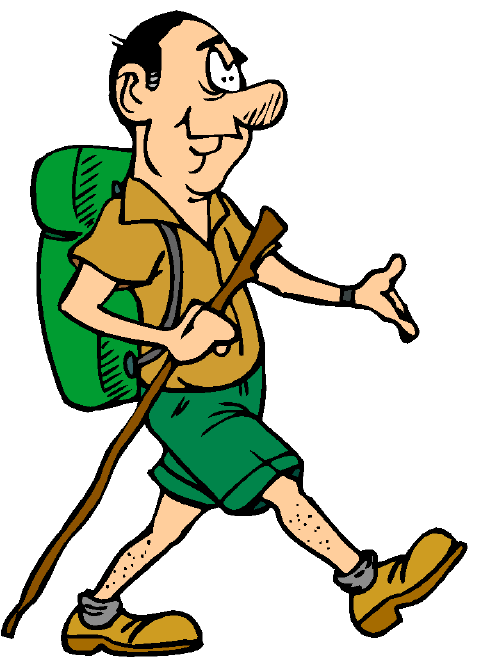 Organisée par la Gymnastique Volontaire de GexDimanche  21 mai 2017 Ravitaillement(boissons, fruits secs)  sur les parcours 15 et 22 Kms, cadeau souvenir                       CONTACT :    gvg@gvg.asso.cc-pays-de-gex.fr                       Tel : 04 50 41 87 56      ou     04 50 41 14 26DEPART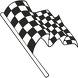 M.J.C. – Centre culturel de Gex 09h00 :	Parcours 16 kms (Branvaux) – Dénivelé   700m                                                      22 kms (Colomby) – Dénivelé 1400mentre 9h-11h :	Rallye des familles (Creux de l’Envers)                               Parcours de 7 kms – Dénivelé 150m	INSCRIPTION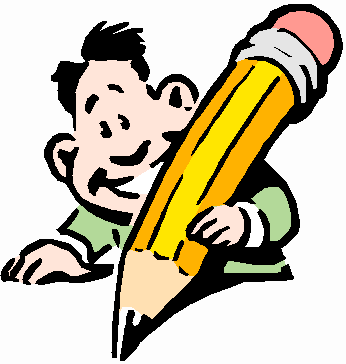 16/22 kms :		Adultes : 5.00 € - Enfants < 15 ans : 2.50 €Rallye/Parcours 7 kms :			Tarif par personne (adultes & enfants) : 2.50 €